Domingo, 1 de junio de 2008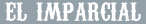 